WDSU Helps Raise $350,000 For Children’s HospitalWDSU, the Hearst-owned NBC affiliate in New Orleans, devoted four hours of live news coverage to the Jazz Half Marathon for the cancer program at Children’s Hospital there. During their coverage of the race, the station shared stories of how children and their families benefited from the care provided by Children’s Hospital. 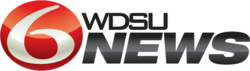 Market Share 11.5.15http://www.tvnewscheck.com/marketshare/2015/11/05/wdsu-helps-raise-350000-for-childrens-hospital/